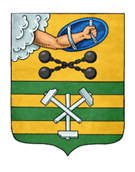 ПЕТРОЗАВОДСКИЙ ГОРОДСКОЙ СОВЕТ21 сессия 28 созываРЕШЕНИЕот 27 февраля 2019 г. № 28/21-445О внесении изменений в Положение о Контрольно-счетной палате Петрозаводского городского округаВ соответствии с частью 6 статьи 3 Федерального закона от 07.02.2011 № 6-ФЗ «Об общих принципах организации и деятельности контрольно-счетных органов субъектов Российской Федерации и муниципальных образований», статьей 1 Федерального закона от 27.12.2018 № 559-ФЗ «О внесении изменений в статью 7 Федерального закона «Об общих принципах организации и деятельности контрольно-счетных органов субъектов Российской Федерации и муниципальных образований» и статью 13 Федерального закона «О муниципальной службе в Российской Федерации», статьей 44.1 Устава Петрозаводского городского округа, в целях приведения муниципального нормативного правового акта Петрозаводского городского округа в соответствие с действующим законодательством Петрозаводский городской Совет РЕШИЛ:Внести следующие изменения в Положение о Контрольно-счетной палате Петрозаводского городского округа, утвержденное Решением Петрозаводского городского Совета от 04.06.2013 № 27/19-295:1. В пункте 4.5 раздела 4 слова «два месяца» заменить словами «один месяц»;2. Пункт 5.2 раздела 5 дополнить подпунктом 5 следующего содержания: «5) наличия оснований, предусмотренных пунктом 5.3 настоящего Положения».ПредседательПетрозаводского городского Совета                                   Г.П. БоднарчукГлава Петрозаводского городского округа                          И.Ю. Мирошник